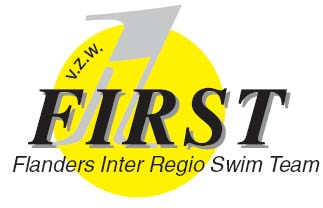 FIRST – SWIMMEETING 02 en 03 MAI 2015Registration Form MahlzeitClub 				……………………………………………………………….Verantwortlicher		……………………………………………………………….Adresse 			…………………………………………………………….				……………………………………………………………….Tel. – Handy Nummer	……………………………………………………………….Email				……………………………………………………………….Anzahl der spaghetti Samstag 2 mai : ............ X 10,00 = € ...........Anzahl der spaghetti Sonntag 3 mai :  ............ X 10,00 = € ...........						    	    Gesamt = € ...........Unterschrift			          ………………………………….Zurück zu senden  vor 22 april 2015 anHurtekant JohanGeraardsbergsesteenweg 140 – 9090 Gontrodejohanhurtekant@euphonynet.be+ 32 9 252 38 05 – + 32 495 94 97 93